Entrepreneurship and Marketing 9Welcome to Entrepreneurship and Marketing 9!Entrepreneurship and Marketing 9 builds an understanding of business skills and concepts in the context of current technology, ethical standards, and an increasingly global economy, empowering students with economic, financial, consumer, and communication skills for lifelong participation in local and global contexts. The focus is on hands-on designing and making, acquisition and honing of skills, and choosing and applying technologies.  This requires a high degree of student choice.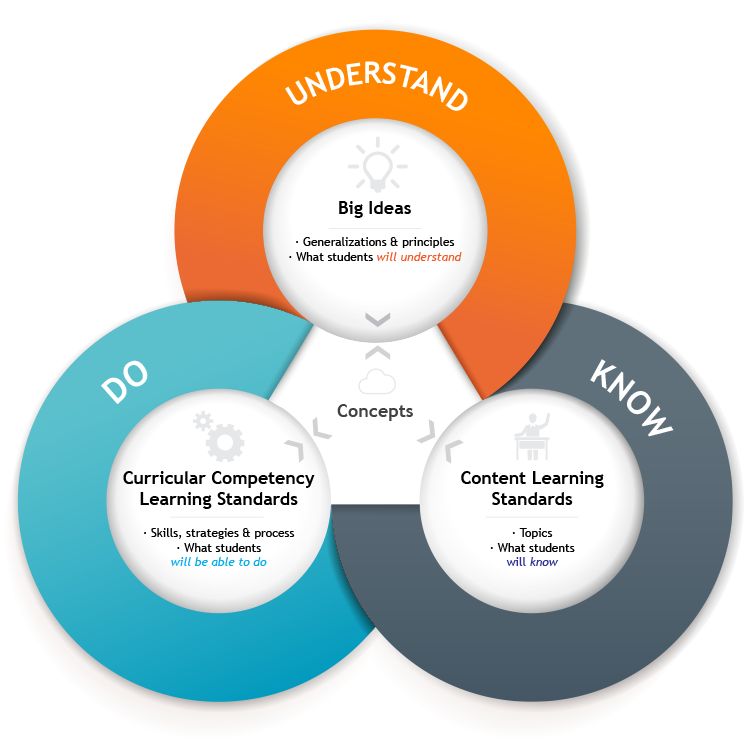 CLASS INQUIRY FOCUS 2017-2018Inquiry Topic: Entrepreneurship and MarketingQuestion: How can the 4 P’s of marketing reach the target market and be profitable, socially responsible and take into consideration employee satisfaction and employee satisfaction?L. A. Matheson Secondary SchoolEntrepreneurship and Marketing 9– AssessmentContentStudents are expected to know the following: opportunities for entrepreneurship characteristics of entrepreneurs ways to add value to an existing idea or product differences between invention and innovation barriers that various groups of entrepreneurs face (e.g., First Peoples, women, and new immigrants), and the factors that can contribute to their success life cycle of a product from invention/innovation to the marketplaceExceeding ExpectationsFully Meets ExpectationsMinimally Meets ExpectationsNot Yet Within ExpectationsThe student consistently demonstrates exceptional skills and knowledge and achievement is often above expectations.The student proficiently demonstrates grade level skills and knowledge.  The student is making progress toward meeting the grade level expectations, sometimes showing evidence of meeting the outcome, at other times showing a lack of understanding to apply the concept and/or skill.The student is making minimal or no progress toward meeting grade level expectations.  Applied DesignApplied DesignApplied DesignApplied DesignApplied DesignEEFMMMNYCurricular CompetenciesUnderstanding contextConduct user-centred research to understand design opportunities and barriersDefiningChoose a design opportunity and point of viewIdentify potential users, intended impact, and possible unintended negative consequencesMake inferences about premises and boundaries that define the design spaceIdeatingTake creative risks to identify gaps to explore as design spaceGenerate ideas to create a range of possibilities and add to others’ ideas in ways that create additional possibilitiesCritically analyze how competing social, ethical, and sustainability considerations impact designed solutions to meet global needs for preferred futuresPrioritize ideas for prototyping and designing with usersPrototypingIdentify and use a variety of sources of inspiration and informationChoose an appropriate form, scale, and level of detail for prototyping, and plan procedures for prototyping multiple ideasAnalyze the design for life cycleConstruct prototypes, making changes to tools, materials, and procedures as neededRecord iterations of prototypingTestingIdentify feedback most needed and possible sources of that feedbackDevelop an appropriate test of the prototypeIterate the prototype or abandon the design ideaMakingIdentify appropriate tools, technologies, materials, processes, potential funding sources, and time needed for production, and where/how these could be availableUse project management processes when working individually or collaboratively to coordinate productionSharingShare their progress while making to increase feedback, collaboration, and, if applicable, marketingDecide on how and with whom to share or promote their product, creativity, and, if applicable, intellectual propertyCritically evaluate their design thinking and processes, and their ability to work effectively both as individuals and collaboratively in a group, including the ability to implement project management processesIdentify new design issues, including how they or others might build on their conceptApplied SkillsApplied SkillsApplied SkillsApplied SkillsApplied SkillsEEFMMMNYCurricular CompetenciesDemonstrate an awareness of safety issues for themselves, co-workers, and users in both physical and digital environmentsIdentify and evaluate their skills and skill levels, in relation to their project or design interests, and develop specific plans to learn or refine their skills over timeApplied TechnologiesApplied TechnologiesApplied TechnologiesApplied TechnologiesApplied TechnologiesEEFMMMNYCurricular CompetenciesExplore existing, new, and emerging tools, technologies, and systems and evaluate their suitability for their design interestsAnalyze the role and impact of technologies in societal change, and the personal, social, and environmental impacts, including unintended negative consequences, of their choices of technology useAnalyze how cultural beliefs, values, and ethical positions affect the development and use of technologies